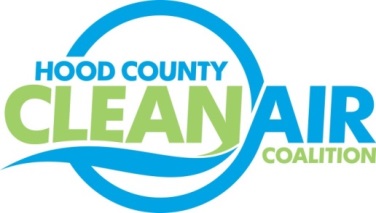 Meeting: Tuesday, December 2, 2014American Town Hall 220 N. Travis Street, Granbury, Texas 760488:30-9:30 a.m.AgendaCall Meeting to OrderEPA Updates – Carrie PaigeRegional Updates –  Chris KlausHood County Clean Air Coalition Won the Air North Texas Outstanding Initiative Award!Clean Fleet Policy:  For more information:  www.nctcog.org/fleetpolicy.  Dallas-Fort Worth Clean CitiesMeeting: December 16, 2014, 1:30 www.dfwcleancities.org.  Looking for Annual Sponsors:  Visit www.dfwcleancities.org/involved/sponsor.asp or email cleancities@nctcog.org for more informationNational Biodiesel Conference, January 19-22 at the Fort Worth Convention Center.  Register online at www.biodieselconference.org/2015.   Air Quality Funding Opportunities: www.nctcog.org/aqfundingLocal updates – Michelle McKenzieReview of November Meeting Summary TCEQ Response Letter to EPA Ozone ReviewAir North Texas Meeting ReportRegional Air Quality Conference Call ReportRider 8 Review of ProjectsMonthly Budget Review for OctoberStatus of ProjectsRent / Utilities Agreements Tax ID for CoalitionStatus Transfer of Coalition Funds from Lake Granbury EDC to Granbury AdministrationUpcoming Executive Board Officer ElectionsDiscussionAdjourn 